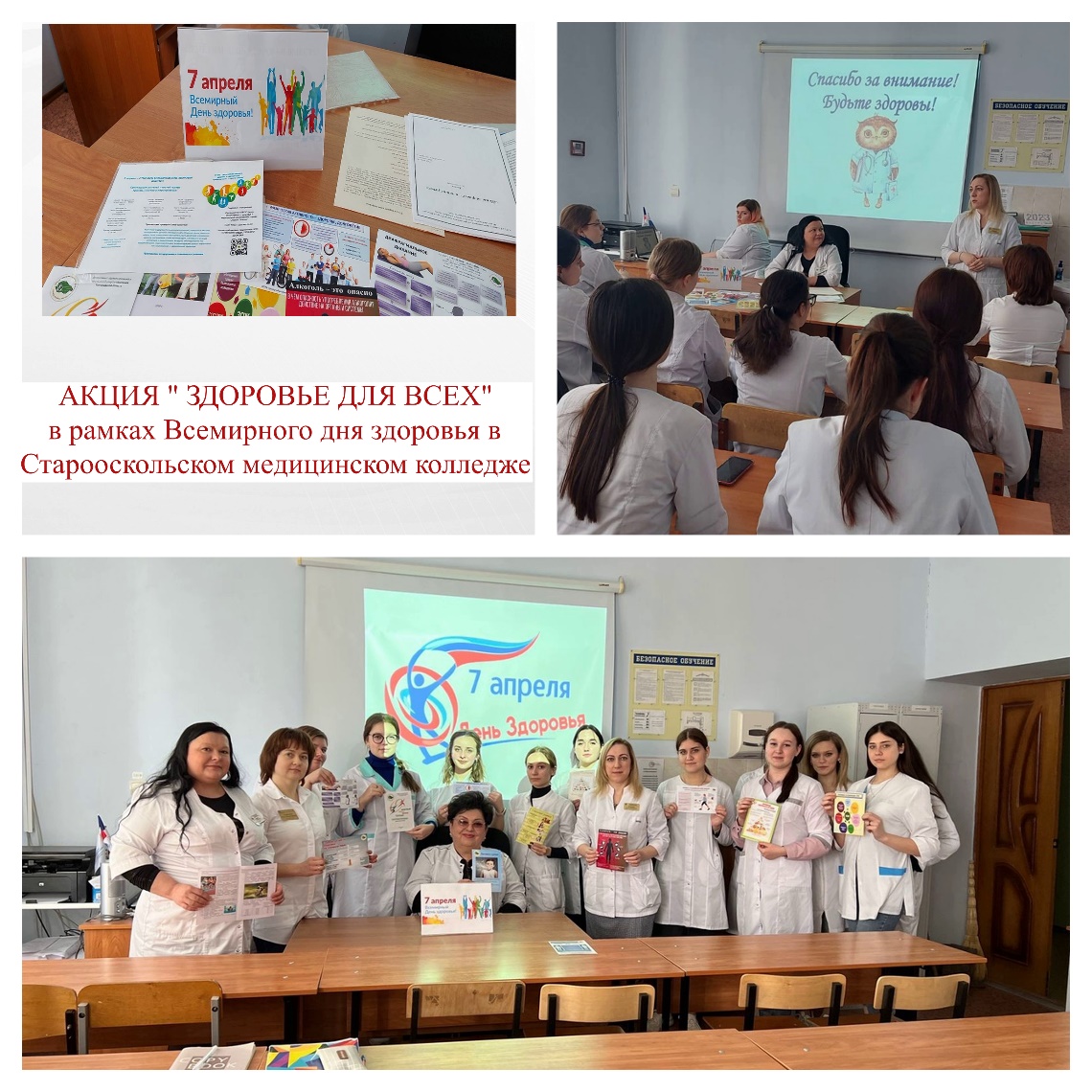 О проведении акции «Здоровье для всех» в рамках Всемирного дня здоровья на базе ОГАПОУ «Старооскольский медицинский колледж»07.04.2023 года в ОГАПОУ «Староосколький медицинский колледж» прошла акции «Здоровье для всех» в рамках «Всемирного дня здоровья.Организаторы и участники акции - специалисты отдела коммуникационных и общественных проектов ОГБУЗ «Центр общественного здоровья и медицинской профилактики города Старого Оскола», специалисты, преподаватели и студенты (волонтеры) ОГАПОУ «Староосколький медицинский колледж».В рамках акции участники:поговорили о Всемирном дне здоровья, его целях и задачах.прочитали ряд докладов: «Учись беречь свое здоровье», «Наше здоровье в наших руках», «Здоровье для всех» в рамках «Всемирного дня здоровья»».посмотрели ряд видеороликов по ЗОЖ: «Забота о здоровье – лучшее лекарство», «Береги здоровье смолоду», «Здоровый образ жизни. Привычки здорового образа жизни», «Здоровье и долголетие доступно каждому».Провели социологический опрос.Приняли участие во флешмобе «Зачем вести здоровый образ жизни»- https://vk.com/stcmp?w=wall-168951083_776, в котором может принять участие каждый желающий, ответив на такой простой, но очень важный вопрос: зачем вести здоровый образ жизни?Здоровый образ жизни — важнейшая составляющая существования современного человека. Хорошо организованная пропаганда медицинских и гигиенических знаний способствует снижению заболеваний, помогает воспитывать здоровое, физически крепкое поколение.Отдел коммуникационных и общественных проектов, психолог Безлепкина О.А.